Thuốc cao dánĐịnh nghĩaLà dạng thuốc có thể chất mềm ở nhiệt độ thườngcó khả năng tan chảy giải phóng hoạt chất ở nhiệt độ cơ thể thường được phết lên vải hay giấy để dán lên da với mục đích điều trịƯu điểmCó diện tác dụng rộngKéo dài được tác dụng Hiệu quả điều trị cao (sưng độc, mụn nhọt) Điều chế đơn giản (có thể chế sẵn để dùng lâu dài)Giá rẻBảo quản dễ.Nhược điểm khi dán lâu làm ảnh hưởng đến hoạt động sinh lí của da, từ đó có thể làm thay đổi sự hấp thu thuốc.       4.   Yêu cầu chất lượng - Thuốc phải có thể chất thích hợp (mềm dẻo) - Hoạt chất phải phân tán thật đồng đều / thuốc  - Các chất không tan phải nghiền đến độ mịn tối đa để không kích ứng vết thương.  - Không ảnh hưởng nhiều đến hoạt động của da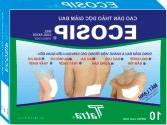 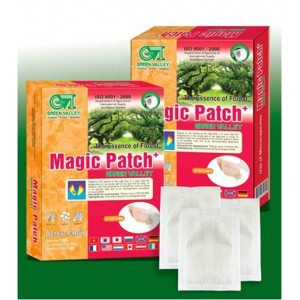 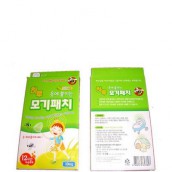 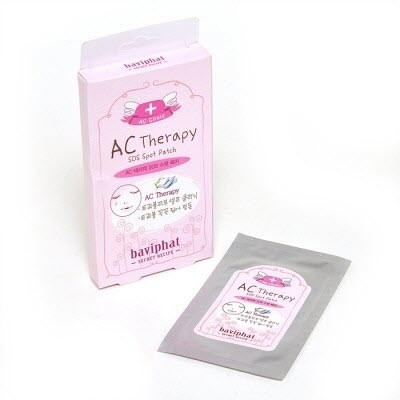 